ה צ ה ר הלעניין קבלת זכות להיעדר מעבודה בעת שירות מילואים של בן/בת הזוג מכוח סעיף 7 לחוק עבודת נשים, התשי"ד-1954 אני הח"מ:מועסק/ת במשרה שלמה ומבקש/ת בזאת לקבל זכות בקשר להיעדרות מעבודה בעת שירות מילואים של בן/בת זוגי. לעניין זה אני הח"מ מצהיר/ה כדלהלן:בן/בת זוגי ביצע/ה שירות מילואים לתקופה של לפחות חמישה ימים רצופים (מצ"ב אישור המילואים).אני מצהיר/ה, כי הילדים שפרטיהם רשומים בסעיף 3 לטופס, נמצאים בחזקתי וטרם מלאו להם 13 שנים.פרטים:פרטי בן/בת הזוג: פרטי שירות המילואים: פרטי הילד/ים (שטרם מלאו להם 13 שנים):אני מצהיר/ה שכל הפרטים שמסרתי לעיל הם מלאים ומדויקים, ואני מתחייב/ת להמציא לאוניברסיטה לפי דרישתה כל אסמכתא שאדרש לצורך קבלת הזכות.תאריך: שם פרטי ומשפחה:      חתימה:       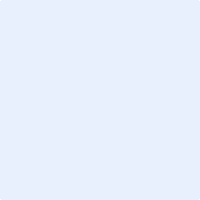 שם ומשפחה: מס' ת.ז.:שם: מס' ת.ז.:מתאריך: עד תאריך:שם:ת.ז.:גיל:שם:ת.ז.:גיל:שם:ת.ז.:גיל:שם:ת.ז.:גיל: